   LIGUE HAUTS-DE-France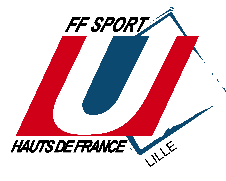 26 Rue Jacques Prévert – 59650 Villeneuve d’Ascq  	Saison 2023-2024 Secrétariat : 06.14.07.99.26 / 06.09.98.92.70 03.20.52.59.91E.mail : lille@sport-u.com Site Internet : www.sport-u-hautsdefrance.comFacebook : Sport U LilleGYMNASTIQUE RYTHMIQUECHAMPIONNAT DES HAUTS DE FRANCEdu 8 Février 2024Engagement quantitatifA renvoyer pour le 30 janvier 2024 à lille@sport-u.com Association sportive. : ……………………………………………………………………………Nom du responsable  : ……………….……………………N° Tél Port: …………………….…Adresse  mail : ……………………………………………………….…………………………Nom des juges : (1 juge obligatoire si 2 gymnastes et plus) ………………………………………………………………………………………………....Nombre d’équipes, de Duo et d'Individuelle (s) que vous engagerez En Championnat de France :Ensemble Ballons  = …………………………………………………..Duo Rubans / Cerceaux = …………………………………………………………….…...Individuelles (engin au choix) = …………………………………………….……...Formule combinée = ………………………………………………………….……2) En Coupe de France : FORMULE 1 Individuels (engin au choix, durée 1’ à 1’30) = ……………………………………FORMULE 2 duo-trio à 2 ou 3 gymnastes, durée de 1’15 à 1’45 = ……………………………….FORMULE 3 (collectif de 4 à 8 gymnastes durée 2’30 à 3’) = ……………………………………Un(e) gymnaste peut participer à deux formules au maximum.										Signature.